ВИСШЕ ОБРАЗОВАНИЕ В САЩИскате да придобиете качествено международно образование, но не разполагате с достатъчно средства за подготовка и обучение? Комисия „Фулбрайт” предлага безплатна подготовка и консултации и осигурява ежегодно по 10 стипендии по $5000 всяка за подготовка на ученици в 11 клас за кандидатстване за прием със 100% институционално финансиране от акредитирани американски висши училища.Срещнете се със Снежана Тенева, консултант за висше образование в САЩ при Комисия „Фулбрайт”, за да научите повече.Поканени са ученици от 8, 9, 10 и 11 клас, учители и родители!Snejana Teneva, EducationUSA AdviserBulgarian-American Fulbright Commission12 Vitosha Blvd.1000 Sofia, BulgariaT: 359 2 981 6830M: 359 898 823 329Fax: 359 2 988 4517E-mail: steneva@fulbright.bg; snejana.teneva@gmail.comWeb: www.fulbright.bg; http://educationUSA.state.govYouTube: www.youtube.com/channel/UCtBWoV-b9s8upAau44lsoEw Blog: http://educationusabulgaria.blogspot.com Facebook: www.facebook.com/snejana.teneva.9Twitter: https://twitter.com/SnejanaTenevaSkype: snejanart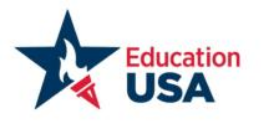 ГРАДДАТА НА ПОСЕЩЕНИЕТОУЧИЛИЩЕБУРГАС16 октомври, 16:30 ч.Американски кът, ул. Булаир №10БУРГАС17 октомври, 10:55, стая #408Профилирана гимназия с преподаване на английски език "Гео Милев"КАЗАНЛЪК19 октомври, 12:30ППМГ "Никола Обрешков"ЛОВЕЧ25 октомври, 13:15Профилирана езикова гимназия „Екзарх Йосиф I“ПАЗАРДЖИК12 октомври, 13:30Езикова гимназия „Бертолт Брехт“ПЛЕВЕН24 октомври, 9:50ГПЧЕПЛЕВЕН23 октомври, 12:40Математическа гимназия "Гео Милев"ПЛОВДИВ10 октомври, 12:00Езикова гимназия „Пловдив“ПЛОВДИВ11 октомври, 15:40104-ти к-тОбразцова Математическа Гимназия „Акад. К. Попов“СЛИВЕН18 октомври, 15:50Профилирана гимназия с преподаване на западни езици „Захарий Стоянов“СОФИЯ31 октомври, 9:50II Английска езикова гимназия „Томас Джеферсън“СОФИЯ31 октомври, 12:20134 СУ „Димчо Дебелянов“СТ. ЗАГОРА15 октомври, 13:00, America for Bulgaria HallГимназия с преподаване на чужди езици „Ромен Ролан“СТ. ЗАГОРА15 октомври, 11:30ППМГ "ГЕО МИЛЕВ"